JUDO- Training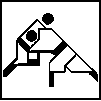 Judo Club Göttingen
Peter Klammer, Trainer
Freitag, 19 Uhr
Wöhlerstraße, Sport-Halle(hinter dem Max Planck Gymnasium am Theaterplatz)kommen, sehen & mit dem Trainer sprechen